SSF Meeting - October 1, 2015Present: Katherine Evans, Liane Huson, Geoff Barnes, Daniel Ceresna, Diane Sell, Bhavna Rao, Catherine Meehan, Rita Steele, Kim Simo, Alana Baxter, Julianna L’Henaff, Wendy Weis, Leah Odynski, Jennifer McClean, Kathy Murch1. Mindful Meditation - Kristen Spangenberg-handout given2. Alberta Health Services Collaborative ProcessesPresentation https://goo.gl/OJZgZV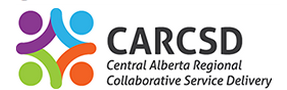 3. CA RCSD Website http://carcsd.ca/4. Printing IPPs - Darryl Denys & IPP Process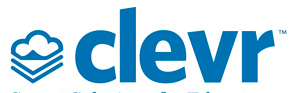 Discussion:School address, phone number are not populate directly at this time (SSFs are having to input). We have notified Clevr of this concernStudent signature option should be selectable not permanentIf Goals are not printing on Full IPP option - make sure the field (current level of performance) is filled inChange from IPP coordinator → Student Support FacilitatorWe need to be able to add additional Short Term Goal (ADD) with no limitTeachers will have access to all of the IPP program except the FORMS Links & printing LinksA drop down menu for to input staff names with autocomplete will be added (in a couple of weeks)We are unable to have a Strategies bank at this time. This will be something that we will build this yearIndividual school logos will be fixed by next Monday so that they will show up on the IPP print outTeachers will be automatically be linked to the students as connected by their timetable Teachers will all have default password will be clevr123 which they will then need to changeTeacher author comment → we will tackle this by having classroom teacher who is needed for the IPP in the comments section or make it very clear in the actual goalWild Rose IPP ProtocolsSSFs will be required to contact teachers that are not completing their IPPs in a timely fashion to remind them but if this is not successful then School Administrators will be invited to follow up (principal)We will no longer be offering an Accommodated IPP without a remediation goal for students in ECS to grade 9. However, an accommodated IPP will still be an acceptable practice for students in grade 10, 11, 12These IPPs will be called Uncoded IPP in the programWe will be writing Monthly summaries for all students who are coded or on modified programsThere will be no requirement for a monthly summary for Accommodated IPPs (IPPs that generally only have one remediation goal).Problems with Clevr-Make a Google Document (Leah Odynski) Action Taken Column about problems with clevRRTI Conference (December 3,4,5)-RTI conference might be optional as school administrators may not be attending-Kathy Murch will get more clarification TA PD -TAs will be required to write  PGP plan which will be reviewed by either SSFs or school administers - $200.00 for each TA in the division (except PUF) -PUF is handled by Pam Moberg, details to come-In order to access the $200 from the district, TAs will be required to fill out a PD request form to Kathy Murch. SSFs will be required to approve all PD activities.-Leah Odynski will be offering TouchChat/Pictello/FVHS session on the October 23rd CAAMSE/ Teacher PD day-Geoff Barnes has contacted Alberta Health Services to provide some PD on October 23-Kathy Murch will provide $1000.00 for the north and the south to promote TA PD this year-Leah will forward the PGP Presentation PowerPoint & PGP Template & TA PD Request form to SSFs. Kathy Murch has already forwarded this package to school administersCAAMSE PD Days for the 2015/2016 school year are Friday October 23, Monday March 7 & Thursday, June 29ASIST Training-Each school in the district needs to have at least 2 people (doesn’t need to be SSF or FFW, could be a TA) trained in ASIST-Please contact Kathy Murch as soon as possible  if you don’t have 2 people in the school who are trained so that she can get a sense of whether or not to provide this training Zones of Regulation  http://www.zonesofregulation.com/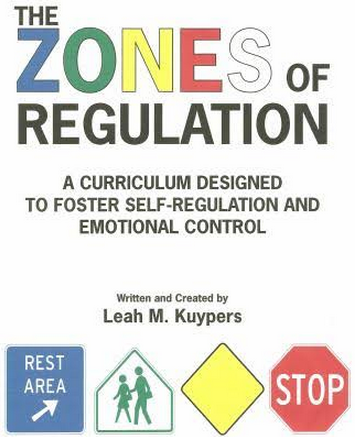 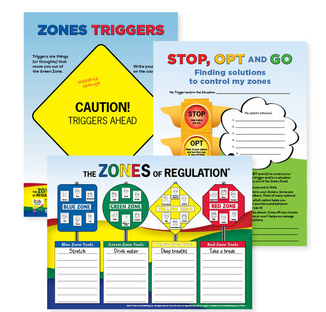 -excellent program-compilation of several successful social thinking programs-There is also a great app  for both iPad & Android tablets http://goo.gl/KL1sf3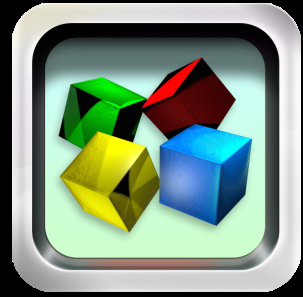 -Lochearn (school wide), DCS & Aurora (school wide) already doing it-Lochearn & Pioneer have the program materials. Please check with them if you would like more information.--Blaire Sangster, Bonnie (Enhanced OT/PT & Kari Loetzen (CARC) $1200.00 per day have provided excellent PD presentations on this program-Sensory regulation can also be tied to the Zone of Regulation program -Both Daniel & Liane have wonderful presentations that they have provided their staff on the Zones of Regulation that they would share -Kathy will look into providing this program to the whole District including TAsRCSD-Reporting is required  twice a year December and May-SSFs will need to get information to Kathy Murch by December 7, 2015 & May 15-Reporting forms from last year can be usedWraps vs. Case Conference-Wrap Around Meetings are intended for situations when a team approach by many community agencies are involved such as Mental Health, Child and Family Services, RCMP, probation, Westward goals, McMann youth services, AIM for success, etc.-If you need only one discipline (Mental Health), feel free to you can handle it as a case conference and therefore, District Office does not need to be involved-Please feel free to contact Kathy to discuss individual cases or if you are unsure which approach would be appropriateNovember 4th SSF meeting is cancelledNext SSF February 26th in DCS  or EvergreenWendy Weis and Julianna L’Henaff will look into providing an meeting room for our next meetingUpcoming Dates for SSFsOctober 16-17    Celebrating Challenges Conference       		Edmonton, Alberta http://www.specialeducation.ab.ca/conferences	            	Fantasyland Hotel, WEM                                                                    October 28 -30               The Alberta School                             	Calgary, Alberta                                                                 Mental Health Conference              		The Coast Plaza Hotelhttp://www.jackhirose.com/workshop/alberta-mental-health-conference/February 26                District Wide SSF Meeting                   	Drayton Valley, Alberta                                                                                                 	Location To Be Determined June 10                       District Wide SSF Meeting                      	Raven Meadows Golf Course